This statement of transparency addresses ACCF’s commitment to ensure we comply with ACFID’s commitment and their Quality Assurance Framework 7.3.1 (We are accountable to our stakeholders)Statement OverviewACCF’s Mission in Australia and Overseas ACCF’s vision and mission is to protect and enhance women’s health to help overcome disadvantage, by eliminating cervical cancer and enabling treatment and support for women with cervical cancer and related health issues in Australia and in developing countries.The mission of ACCF is to minimise the incidence and burden of cervical cancer and related women’s health issues: to assist women, their families, and communities by developing and implementing practical and appropriate programs, and by partnering with like-minded government, organisations, and individuals to achieve health outcomes which reduce marginalisation and contribute to developing stronger communities.ACCF’s Vision Through its programs in support of women’s health and wellbeing, ACCF is committed to improving health and reducing poverty and disadvantage to contribute to sustainable development.  ACCF and its program partners have a policy of zero tolerance to fraud and corruption and to family and sexual violence, particularly against women.ACCF’s Purpose The principal activities of the company are to carry out its public charitable purposes of preventing cervical cancer, by:Promoting and facilitating screening for cervical cancerPromoting awareness and prevention of cervical cancer.Supporting women living with cervical cancer and related women’s health issues, and their families.TRANSPARENCY AND ACCOUNTABILITY STATEMENTACCF is committed to being transparent in its work and accountable to its key stakeholders. We share information with partner organisations, and the general public, and we are also accountable to our staff, volunteers, supporters, donors, suppliers, ACNC  and the government.  Our website enables  the first point of contact which highlights full disclosure of our financial results (Annual Report), the organisation’s  Constitution,  our purpose, our activities and achievements,  and other policies and processes on how ACCF deals with Complaints, our Child Safeguarding policy and Code of Conduct, and our Non Development Activity policy.  What information we publish and how ACCF responds to requests for information are important aspects of accountability. ACCF will proactively publish information, and on request will disclose information, or give reasons for any decision not to disclose (for example, to respect confidentiality or privacy). Our key criterion for the decision will be the impact on our mission.Our support to our overseas partners is managed in a transparent and accountable manner through systems that include appropriate oversight mechanisms and what support is used according to program objectives as outlined in individual agreements (MOU).This statement governs the transparency and accountability aspects of support provided in the form of monetary funding which enables ACCF to meet their strategic goal which is to facilitate cervical cancer awareness, vaccination, screening and treatment of cervical cancer and other related women’s health care.  Any comments or questions should be directed to our Chief Executive Officer at info@accf.org.auContact Officer/sApproved by the Acting CEO:					Date:  30 June 2021																		Date for review: 30 September 2023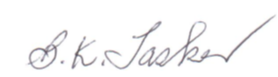 STATEMENT TITLEStatement of TransparencyDate of ApprovalJune 2019Review DateSeptember 2022, September 2023Responsible OfficerChief Executive OfficerMission, values, purpose and nature of programs